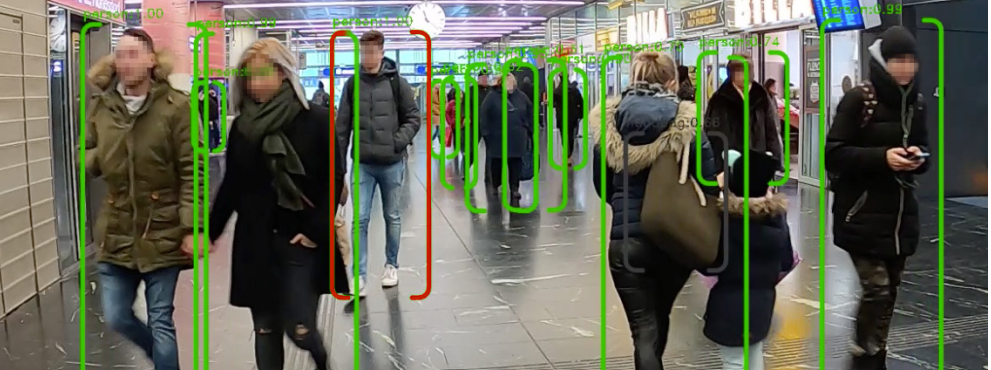 ÜBER AVI SYSTEMSPRESSEMITTEILUNGKrems an der Donau, 